План-график проведения мастер-классов в дошкольных учреждениях г. Ярославля и Ярославской области в рамках реализации регионального проекта «Разработка и внедрение организационно-педагогической модели культурно-досуговой  деятельности детей на основе массовых видов спорта» (направление «Футбол с детства!»)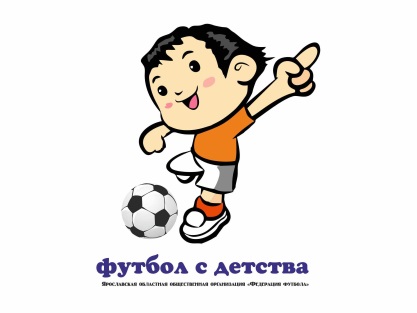 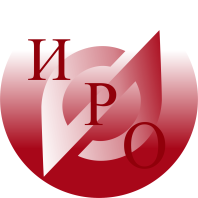 ГАУ ДПО ЯО «Институт развития образования»ГАУ ДПО ЯО «Институт развития образования»№ п/пДата проведенияМесто проведенияНазвание мастер-классаФИО инструктора127.04.2016 г.11.00МДОУ детский сад общеразвивающего вида № 192 "Солнечный зайчик" города Ярославля«Юный футболист» - занятие с элементами футбола (презентация)Иванова Ольга Николаевна211.05.2016 г.16.00МДОУ детский сад общеразвивающего вида №237 "Улыбка" города ЯрославляСовместное физкультурное занятие с родителями и детьми подготовительной к школе группы с элементами валеологии и футбола «Сердце человека» (презентация)Казина Ольга Борисовна312.05.2016 г.16.00МДОУ "Детский сад № 112" города ЯрославляФизкультурное занятие с элементами футбола для детей подготовительной группа (видеозапись занятия)Жукова Татьяна Александровна416.05.2016 г.11.00МДОУ детский сад общеразвивающего вида № 2 п. Семибратово, Ярославской области, "РЯБИНКА"«Мяч помощник нам в игре,ты бери его везде!!!» (презентация)Булкина Светлана Владимировна518.05.2016 г.10.30МДОУ"Детский сад №26 "Аленушка"ТМРЗанятие с элементами футбола на спортивной площадке.
Пехтерев Анатолий Борисович618.05.2016 г.11.00МБДОУ детский сад № 1 "Сказка" г. Данилова
Физкультурный праздник "Кожаный мяч»Скородумова Юлия Борисовна719.05.2016МДОУ детский сад общеразвивающего вида № 44 «Ярославич» города ЯрославляМастер- классПовышение эффективности развития основных двигательных навыков через вовлечение детей и родителей в реализацию регионального проекта «Разработка и внедрение организационно-педагогической модели культурно-досуговой  деятельности детей на основе массовых видов спорта» (направление «Футбол с детства!»)Дедюлина Лариса Игоревна820.05.1611.00ЧДОУ Детский сад № 89 открытого акционерного общества «Российские железные дороги»Физкультурное занятие с элементами футбола на открытой спортивной площадкеСоловьев Алексей Анатольевич924.05.2016 г.12.00МДОУ детский сад общеразвивающего вида № 228, г. Ярославль«Футбольная тренировка» - совместное занятие дети + родителиВласова Александра Вадимовна10Начало июня (дата уточняется)МДОУдетский сад  № 18 «Теремок»                                   ЯМР, МДОУ детский сад комбинированного вида №5 "Гнёздышко" ЯМР.Фестиваль футболаСмирнова Анна ВладимировнаКолесникова  Ирина Владимировна